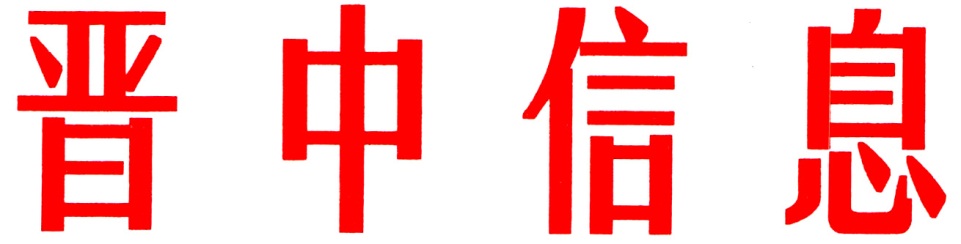 （76）中共晋中市委办公室                    2024年4月22日榆社县以“千万工程”经验为引领答好乡村振兴新答卷近年来，榆社县深入学习贯彻习近平总书记关于“三农”工作的重要论述和重要指示精神，全面落实省委书记唐登杰、市委书记常书铭调研榆社县指示精神，以学习运用“千万工程”经验为引领，把责任扛在肩上、抓在手上，不断推动“三农”工作迈上新台阶，书写全面推进乡村振兴“榆社答卷”。2023年，榆社县农村居民可支配收入首次突破万元大关，达到10010元，增速达11%，位居全市前三，实现了历史性跨越。一、答好政治必答题，全方位夯实粮食安全根基。一是深入实施藏粮于地、藏粮于技战略。确保“粮畜菜果”种植面积不减、养殖规模不减、单位产出不减。榆社县粮食播种面积稳定在20万亩以上，粮食总产量稳定在1.1亿斤以上。二是持续抓好耕地保护和撂荒地治理，制定《榆社县稳定粮食生产防止耕地“非粮化”专项排查整治行动方案》《榆社县农村耕地撂荒整治工作方案》，严守耕地保护红线，织密织牢耕地保护网。2023年全县复垦复种2032.64亩，为稳粮保供提供有力支撑。二、答好致富综合题，立体化构建产业发展矩阵。一是以“三个倍增”为引领，发挥龙头产业带动作用。锚定“全县农民人均一头牛”目标，打造良种肉牛繁育基地和育肥基地，在当前2万头的基础上，力争2024年新增肉牛3万头,饲养量达到5万头；持续探索建设生态甲鱼现代农业产业园，2023年新增甲鱼20万只，养殖规模达到30万只；推动设施蔬菜建新与改旧相结合、扩规与增效相促进，2023年全县设施蔬菜面积达到1.6万亩，年产量7.2万吨，年产值1.35亿元，带动脱贫人口年均增收4000余元。二是以集体经济为基础，构建产业发展四梁八柱。充分发挥“党建引领+市场推动”优势，探索推行8种模式，助推村级集体经济发展驶入“快车道”。如：盘活“老家底”，北马会村投入衔接资金盘活废旧砖厂，实现年产值900余万元，每年获利300余万元；做好农家乐，岩良村依托云竹湖业态开发，引导发展农家乐，每年接待游客近5万人；当好“服务员”，北山晕村成立农机服务公司，整合资金采购农机器械，承接牧乐嘉公司流转土地的播种、收获、饲草加工等业务。三是以庭院经济为抓手，打造农业产业发展沃土。依托特色产业，通过政府指导、产业融合、村民自主参与发展的模式，引导村民充分利用房屋前庭后院闲置场地、边坡地、荒杂地，发展加工、种植、养殖等产业，拓宽村民增收渠道。如：西马乡鼓励笨鸡养殖，采用“统一购买、统一运送、统一发放”的方式将鸡苗送到村民手中，惠及335户，户均年增收3000元；辉教村依托其菌类种植的技术优势，因地制宜发展椴木香菇种植4100余株，14户农户每年每户可增收7000元。三、答好民生加分题，多举措提升特色品牌效应。一是以打造云竹湖景区为国家级旅游度假区为抓手，持续打好污染防治战役,巩固蓝天、碧水、净土保卫战成果，全面开展农村人居环境整治提升工作，全方位、全县域、全过程开展生态文明建设，不断夯实乡村振兴绿色底色。二是以打造国家级劳务品牌为抓手，充分挖掘榆社古建产业传统优势，在政策、资金、项目等方面给予全方位支持，促进产业集聚、品牌成长、价值提升，使榆社古建扎根榆社、立足山西、面向全国、走向世界。截至目前，全县古建行业从业人数多达7000余人，人均收入4万元。三是以打造“家门口的幸福驿站”为抓手，按照“财政支持一点、集体自筹一点、社会捐赠一点、个人负担一点、自力更生一点”“五个一点”运行机制，为老年人提供助餐、助浴、助洁、助医、助行、助急、助乐“七助”服务，全域推进农村居家养老服务工作，目前全县169个行政村已有129个村开设养老驿站，占比76.3%。四、答好党建基础题，多层次发挥党建引领动能。一是配强村“两委”干部队伍。大力招引各类创业成功人士、外出求学高层次人才等能人回乡发展、回村任职，着力推动村“两委”干部能力素质和工作水平稳步提升，凝聚建设家乡的坚强力量。二是配优驻村工作队伍。选派361名政治素质好、工作作风实、综合能力强的帮扶干部组成115支驻村工作队，以“建强村党组织、推进强村富民、提升治理水平、为民办事服务”为要求，全脱产开展驻村帮扶工作。三是配齐到村任职大学生。加强基层队伍建设，充分发挥大学生有知识、素质高、闯劲大的优势，带动农村基层干部学习新思想、新技术、新知识。2021年以来，榆社县累计招录179名大学生到村（社区）任职，实现村（社区）全覆盖。（市委办信息科根据榆社县委报送信息整理）如有批示或需详情，请与市委办公室信息科联系。     电话：2636111主送：各县（区、市）委、政府，市直有关单位。